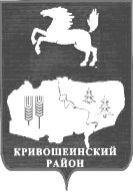 АДМИНИСТРАЦИЯ КРИВОШЕИНСКОГО РАЙОНАПОСТАНОВЛЕНИЕ  02..12.2015         	                                            					            № 404с. КривошеиноТомской областиО внесении изменений и дополнений в постановление Администрации Кривошеинского района от 26.05.2014 №312 «Об утверждении Перечня малокомплектных общеобразовательных учреждений Кривошеинского района»В соответствии со статьей 99 Федерального закона Российской Федерации от 29.12.2012 №273-ФЗ «Об образовании в Российской Федерации», статьей 23 Закона Томской области от 12.08.2013 № 149-ОЗ «Об образовании в Томской области», Уставом муниципального образования Кривошеинский районПОСТАНОВЛЯЮ:Внести в постановление Администрации Кривошеинского района от 26.05.2014 №312 «Об утверждении Перечня малокомплектных общеобразовательных учреждений Кривошеинского района» (далее - постановление) следующие изменения и дополнения:1.1. Преамбулу постановления изложить в следующей редакции:«В соответствии со статьей 99 Федерального закона Российской Федерации от 29.12.2012 №273-ФЗ «Об образовании в Российской Федерации», статьей 23 Закона Томской области от 12.08.2013 № 149-ОЗ «Об образовании в Томской области», Уставом муниципального образования Кривошеинский район».1.2. Пункт 2 приложения к постановлению дополнить подпунктом 6 следующего содержания:«6) муниципальное бюджетное общеобразовательное учреждение «Белобугорская основная общеобразовательная школа».»Настоящее постановление подлежит опубликованию в Сборнике нормативных актов Администрации Кривошеинского района и размещению в сети «Интернет» на официальном сайте муниципального образования Кривошеинский район.Настоящее постановление вступает в силу с даты его подписания и распространяется на правоотношения, возникшие с 1 января 2015 года.Контроль за исполнением настоящего постановления возложить на  заместителя Главы муниципального образования по вопросам ЖКХ, строительства,  транспорта, связи, ГО и ЧС и социальным вопросам.Глава Кривошеинского района(Глава Администрации)                                                 		          С.А. ТайлашевИсп. Кустова М.Ф. 21974Направлено: Иштанская ООШ, Никольская ООШ, Новокривошеинская ООШ, Петровская ООШ, Пудовская СОШ, Кривошеинская СОШ, Белобугорская ООШ, Управление образования, Управление финансов, Прокуратура, Сборник